 Smith college club of central mass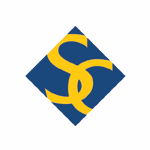 MEMBERSHIP FORM: JULY 2016 – JUNE 2017
A portion of your Annual Dues are tax deductible and help to defray the costs of mailings, book awards, alumnae admissions, events & other Club expensesCONTACT INFORMATIONCONTACT INFORMATIONCONTACT INFORMATIONCONTACT INFORMATIONNAME:CLASS:COMPLETE MAILING ADDRESS:PRIMARY TELEPHONE:SECONDARY TELEPHONE:*EMAIL ADDRESS:MEMBERSHIPMEMBERSHIPMEMBERSHIP√AmountDescription$35Regular Membership: Class years 2013 – 1955$*Membership: Class years 1956 and prior & class years 2016-2014
*(Dues are voluntary for members of these class years.)$______Voluntary sustaining dues: Discretionary donation to be used toward club mailings, events and to defray other club expenses$______TOTAL MEMBERSHIPSCHOLARSHIPSCHOLARSHIPSCHOLARSHIP√AmountDescription$______Scholarship Donation, the SCCCM will be awarding a minimum of two scholarships to local area women to help defray the cost of books, supplies, etc. Scholarships will be presented to the recipients at our Annual Meeting.ALUMNAE ADMISSIONSALUMNAE ADMISSIONSALUMNAE ADMISSIONS√AmountDescription$20Book Award Sponsorship$10Current Student Exam Gift Cards (The SCCM sends well wishes and a Campus Center gift card to students from our area during Fall and Spring exams).$______TOTAL ALUMNAE ADMISSIONSSEND THIS FORM TO:Smith College Club of Central Mass, 3 Oakview Street, Worcester, MA 01605
CHECKS SHOULD BE PAYABLE TO THE SMITH COLLEGE CLUB OF CENTRAL MASS.SEND THIS FORM TO:Smith College Club of Central Mass, 3 Oakview Street, Worcester, MA 01605
CHECKS SHOULD BE PAYABLE TO THE SMITH COLLEGE CLUB OF CENTRAL MASS.SEND THIS FORM TO:Smith College Club of Central Mass, 3 Oakview Street, Worcester, MA 01605
CHECKS SHOULD BE PAYABLE TO THE SMITH COLLEGE CLUB OF CENTRAL MASS.